ALLEGATO 3 Dati anagrafici:	Al Dirigente Scolastico Cognome:	 	Nome	 	nato/a	il 		a	 		(	)	residente	a 		 (        ) in via			Cap.	Tel. Fisso	Tel. Cell.		C.F.			- e-mail  			Titolo progetto / incarico:  	data di inizio	data fine  	Il sottoscritto, consapevole delle responsabilità e delle pene stabilite dalla legge per false attestazioni e mendaci dichiarazioni,dichiara ai sensi dell’art. 46 L 445/2000 sotto la propria responsabilitàdi essere dipendente da altra Amministrazione Statale: Specificare quale. In ottemperanza al D. Leg.vo 165/01 è necessaria l’autorizzazione preventiva dell’Ente di appartenenza per il conferimento dell’incarico.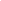 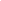 con aliquota IRPEF massima (desumibile dal cedolino dello stipendio)  	di NON essere dipendente da altra Amministrazione Statale;***********************************************************************************richiamando la legge 335/95 art.2 comma 26:di	essere	lavoratore	autonomo/libero	professionista	in	possesso	di	partita	IVA	n° 	 e di rilasciare regolare fattura elettronicacon IVA in regime di split paymentcon IVA a esigibilità immediata per esenzione al regime di split payment ai sensi dell’art. 	della L. 	esente IVA ai sensi dell’art.	della L. 	di effettuare prestazione senza applicazione dell’IVA ai sensi dell’articolo 27, commi 1, 2 e 3 del D.L. 98 del 6 luglio 2011 e successive modificazioni nonché non soggetta a ritenuta di acconto ai sensi del comma 5.2 del provvedimento Agenzia delle entrate del 22.12.2011 n. 185820 (Regime forfettario o ex regime dei nuovi minimi)di essere iscritto all’albo……………………………… della provincia di…………………di essere iscritto alla cassa di previdenza del competente ordine professionale e di emettere fattura con addebito del 2% a titolo di contributo integrativo;di essere iscritto alla gestione separata dell’INPS (ex Legge 335/95) e di emettere fattura con addebito a titolo di rivalsa del 4%;***********************************************************************************di svolgere una prestazione occasionale soggetta a ritenuta d’acconto (20%), e di non essere iscritto ad alcun albo professionale.Dichiara inoltre, ai sensi dell’art. 44 del D.L. 30/9/2003 N. 269, convertito con modificazioni nella L. 24/11/2003 n. 326 e della circolare Inps n 103 dei 6/07/04, che, alla data del	, sommando i compensi per lavoro autonomo occasionale percepiti da tutti i committenti nell’anno corrente, al netto di eventuali costi:          ha superato il limite annuo lordo di € 5.000,00 per cui soggetto all’aliquota inps 30,72%.non ha superato il limite annuo di € 5.000,00 ed ha raggiunto il reddito annuo lordo di € 	.Il sottoscritto si obbliga altresì a comunicare a questo istituto scolastico, anche successivamente alla data odierna, l’eventuale superamento del limite annuo lordo di € 5.000,00.Il sottoscritto dichiara infine:di essere escluso da obbligo del contributo di cui trattasi in quanto alla data del 1/04/96 già pensionato con 65 anni di età e collaboratore autonomo;di essere iscritto alla seguente forma previdenziale obbligatoria, quale:PensionatoLavoratore subordinatodi NON essere iscritto ad altra forma di previdenza obbligatoria***********************************************************************************che l’attività svolta è una collaborazione coordinata e continuativa con iscrizione alla gestione separata INPS di cui all’art. 2, c. 26, L. 08/08/95, n° 335 e quindi:soggetto al contributo previdenziale del 23,50 %, in quanto già assoggettato a contribuzione previdenziale obbligatoria o titolare di pensione diretta;soggetto titolare di partita IVA, contributo previdenziale del 30,72 %, in quanto non pensionato e non iscritto ad altra forma pensionistica obbligatoria;soggetto NON titolare di partita IVA, contributo previdenziale del 30,72%, in quanto non iscritti ad altre gestioni di previdenza obbligatoria né pensionati.******************************************************************************************di avere svolto la prestazione in nome e conto della Ditta sotto indicata alla quale dovrà essere corrisposto il compenso. Ragione Sociale:  	 		Sede	legale	 	 	 Tel.  	C.F./P.I.*********************************************************************************Notizie Professionali: si allega curriculum vitae di cui si autorizza la pubblicazione sul sito della scuola.***********************************************************************************Modalità di pagamento:□ Bonifico presso:Banca/Posta	Fil.  	Cod. IBAN:Il sottoscritto si impegna a non variare, in sede di compilazione della dichiarazione dei redditi, quanto dichiarato, assumendosi ogni responsabilità in caso contrario.Data,  	Firma  	SIGLA NAZ.CIN EUR(2 caratteri num.)CIN Naz.(1 caratt.alfab.)ABI(5 caratteri num.)CAB(5 caratteri num.)C/C(12 caratt. letteremaiusc. enum.)IT